Biserka, 4/4 (Kette nach rechts, Arme gestreckt nach vorne)
anhören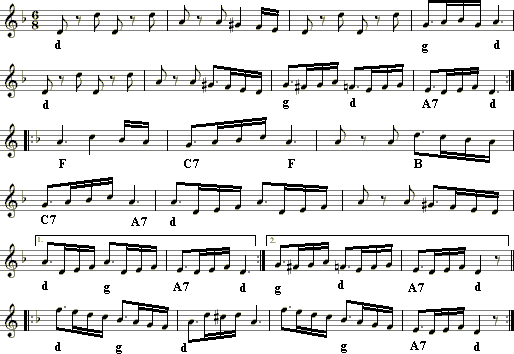 Rhythmus: lang, lang, kurz, kurz, langrechts, links vorne überkreuzen, rechts, links ran, rechts (oder Drehung nach rechts, loslassen!) /links vor "verbeugen", rechts zurück, in Gegentanzrichtung: links, rechts ran, links (o. Drehung nach links) /